WEEK THREE David Part II Samuel 16:7b…for the Lord seeth not as man seeth; for man looketh on the outward appearance, but the Lord looketh on the heart. THE THINGS I WANT TO ACCOMPLISH THIS WEEK!!!I COR. 10:31Date: 						  		Time: 						Weekly memory verse – I Samuel 16:7bRead – I Samuel 16:1-18Examine –What was Samuel doing over Saul?Who was he to go and see?What was Samuel worried about?Why did Samuel say he had come to the town?Along with the town, who specifically did he call to the sacrifice?Who did Samuel think he would anoint and why?On what did God tell Samuel not to look?On what does man look?On what does God look?How many sons passed before Samuel?Who was not there and why?What did Samuel want them to do?What was the physical “looks” of David?Remember from Sunday school that the word “ruddy” means red!What came on David?What departed from Saul?What troubled him?What did they want to find to help with the evil spirit?What was the description of David here? (6 things)Apply-If someone would describe you what would they say?Are you more concerned about your outward appearance or your heart?If it is your outward appearance, is it truly for testimony or for men’s approval?Prayer																																																								Praise																																																								Date: 						  		Time: 						Weekly memory verse – I Samuel 16:7bRead – I Samuel 16:19-7:7Examine –Where was David serving?Who wanted him?What was Saul’s initial attitude towards David?In what position was David put?What did David play?What happened to the evil spirit when he played?How does the Bible describe Saul when David played?Who comes to fight the Israelites again?Where did each army position themselves?Who was their “champion”?Bonus: How tall was he? (You must provide some documentation – books, web site or computer program)What was on his head?How much did his coat weigh? 				(Our weight that would be about 125 pounds)What was on his legs?What was between his shoulders?What did the tip of his spear weigh? 			  (Our weight that would be about 15 pounds)What does he say his spear was like? 					   (2 – 2 ½ inches in diameter)Who went before him?Apply-How are your work habits for your parents?How are your music habits?			Does your music refresh you and honor God?What a “giant”!  Sometimes what our eyes can see will scare us to death but we must look to God instead of the surroundings!  Let’s see what happens tomorrow!  (I know you know the story but pretend you don’t.  It is fun to read it afresh.)Prayer																												Praise																												Date: 						  		Time: 						Weekly memory verse – I Samuel 16:7bRead – I Samuel 17:8-29Examine –What did Goliath want them to do?What would the winners do to the other group?What did he do to the armies of Israel?What was the reaction of Saul and the army?Who, of Jesse’s sons, were in the battle with Saul?What was David doing?How many times total did Goliath present himself?What was David to do for his father?When does David get up?What does he do with the sheep?What was happening as David arrives?As David was talking with his brothers who came out?What did the army of Israel do?What were the men talking about as Goliath appeared?What is David’s focus as he discusses Goliath?Who got mad at David?Of what two things did he accuse David?What two questions does David ask?Apply-I am convinced that David’s attempt to do something about the problem was an embarrassment to his brother.  His brother had not done anything about the giant but he could sure accuse David of wrong motives.  I can promise you that if you try to do something great for God then people will criticize you because your life will be a rebuke to them.  Will you determine that there is a cause in Christ and He is worth “fighting” for?				(Stand up for God!)Prayer																																										Praise																																										Date: 						  		Time: 						Weekly memory verse – I Samuel 16:7bRead – I Samuel 17:30-54Examine –Who heard about David’s speaking to the people?What did David purpose to do?What did Saul say to David?What two animals did David kill and why?Again verse 45 gives us some insight to why David wants to do this.  Does David ever mention the reward?What did Saul try to put on David?What had David not done with this armor?The word “assayed” means to undertake to do or begin.Did David wear the armor?What did David carry into the battle?A script is a bag or a pouch!What was the reaction of the Philistine when he saw David?What did the Philistine ask if he was and why?What did the Philistine do to David?What does Goliath say he will do to David?With what does David say Goliath comes to him?With what does David say he is coming to Goliath?The reason David is fighting is at the end of verse 45!Lord of host is literally Jehovah of the Armies!What would David do and why was he going to do this?What did David do in verse 48 as the giant moved toward him?Where did the stone strike?What happened to the giant?What did David not have?Whose sword did David use to kill him?What did the rest of the Philistines do?What did the Israelite army do?After they beat them what did they do to their tents?What did David do with the armor of Goliath?Apply-There is so much in this story.  Can you imagine what David’s brothers might have been saying about him before Goliath fell and what they might have said afterward?  There were plenty of men that day that could have won that victory because the victory was not David’s; it was God’s! The phrase but a youth is used several times in this passage.  The word youth means a lad, a boy or a servant.  There are those that believe your age dictates what you can and cannot do for God but FAITH is what does that -not age!!!!  David had a relationship with God and he wanted to protect HIS name.  The odds seemed bad for most people but David knew that God (not he) would prevail.  What giant do you have young people in your life?				Is God able to overcome it and will you claim it by faith?What impossible thing will you attempt for your God?Prayer																																																								Praise																																																								Date: 						  		Time: 						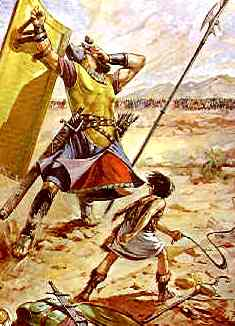 Weekly memory verse – I Samuel 16:7bRead – I Samuel 17:55-18:11Examine –What does Saul want to know?What is Abner’s response?When David returns, who does he appear before?What does Saul want to know of David?Who loved David after this incident?Where could David no longer go?What did Jonathan give to David?How did David behave himself?What two groups of people accepted him?Who met the men as they came from war?What did they say about Saul?What did they say about David?What was Saul’s reaction to this?What did Saul do from that day forward?What returned to Saul?What did Saul try to do to David?How many times did David avoid this?Apply-Jealousy can destroy any relationship.  Saul had the opportunity to kill the giant but he did not act by faith.  Are you a jealous person?When people give you jobs, do you behave wisely and do others think highly of you?Prayer																												Praise																												Date: 						  		Time: 						Weekly memory verse – I Samuel 16:7bRead – I Samuel 18:12-30Examine –Why was Saul afraid of David?Over what did Saul put him?What was the second reason Saul was afraid of him?What was the people’s attitude about him?What was Saul going to give him?Who did she marry?Who loved David?Why did Saul want to give her to him for his wife?Who did Saul involve in his plot?What was David’s problem?What did Saul want for a dowry?Why did he want this?What was David’s reaction to this?How many did David kill of the Philistines?Not only was God with David but what else did Saul observe?What did Saul become continually to David?What was the result of David’s behavior?The phrase “much set by” means highly esteemed.Apply-Everyone who comes in contact with David seems to like him (Except Philistines and Saul).  He carries himself so well that others are attracted to him! What kind of people do you attract?  Who are your enemies?Prayer																																																								Praise																																																								Date: 						  		Time: 						Weekly memory verse – I Samuel 16:7bRead – I Samuel 19:1-24Examine –What did Saul want people to do to David?Who told David about the plot?What did Jonathan say to his father about David?What was Saul’s response?Did the relationship look like it had been restored?What came back to Saul?Who was playing?What did Saul try to do?Who told David this time about the plot?How did David get out?How did Michal make it look like David was there?To whom did David run?Where did David go to live?When Saul sent people to kill David what happened to them?How many groups did he send to get David?Who finally went to get him?What happened when he arrived?Apply-Saul is bent on destroying David “his enemy” that he involves lots of other people.  The fact that his own children are helping David shows us what kind of person he was.  You never sin by yourself; you always take others down with you.  How is your influence on others?				Do you use that for good or evil?Prayer																																																								Praise																																																								